ToMr. Kisalay MitraGeneral SecretarySAIL Retired Officers’ Association32/5, Gariahat Road (South)PO- Dhakuria, Kolkata - 700031                                                                       Subject: Letter Of Interest for In House Eye Checkup for Retired Employees & BeneficiariesDear Sir,Greetings from Dr. Agarwals Eye Hospital (a unit of Dr. Agarwal Healthcare Limited)Dr. Agarwals Eye Hospital provides comprehensive solutions addressing every sphere of Ophthalmology and brings in advanced tertiary care including Cataract, Vitreo-retinal disorders, Corneal Services and Glaucoma, Contact Lens Advice, Optical and Paediatric ophthalmology at an affordable cost. We also educate patients on preventive eye care aspects and conduct routine eye checkups as well as tailor-made briefings to IT professionals in view of disorders like computer vision syndrome etc.Dr. Agarwals Eye Hospital has its legacy of ensuring the highest standard of Advanced Eye Care services across India through 75 Specialty Eye Hospitals and 15 such Hospitals in Overseas Countries.In Kolkata, Dr. Agarwals Eye Hospital having its branch at:1) Rene Tower, 1st Floor, Rajdanga Main Road, Kolkata - 700107 (Near Acropolis Mall, Kasba)2) Peerless Hospital, 2nd Floor, Panchasayar, Kolkata- 700094 (Inside Peerless Hospital)We are empanelled with CGHS, ECHS, PPN, TPAs & Insurance Companies.
With the objective of sensitizing the people of West Bengal, especially the senior citizens with the preventive/curative aspects of eye care, we would like to express our interest (as discussed) to conduct the following activity:Free Eye Checkup & Doctor's Consultation for the members of SAIL Retired Officers’ Association* Venue : Kasba Branch & Peerless Branch* Date : Mutually Agreed Date/s (Monday to Saturday) * Timing : Slot 1 : 11 am to 1 pm Slot 2 : 2 pm to 4 pm * Maximum 20 people Per Day to maintain proper Social Distancing Protocol.T&C - * Please carry SAIL identity proof or Authorization Letter.* 1 Family person can assist 1 Visitor.* Please wear Masks while visiting the Hospital.We wish you healthy eyes to see this beautiful world.DEBABRATA GHOSHManager- Business DevelopmentDr. Agarwal Eye Hospital+91 9830081856 / 9874480610.debabrata.g@dragarwal.com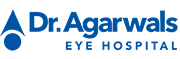 